①アプリケーションビルダーの[実行]または[実行(設定可)]ボタンをクリックする。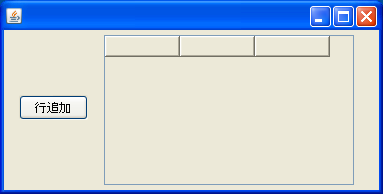 ②[行追加]ボタンをクリックする。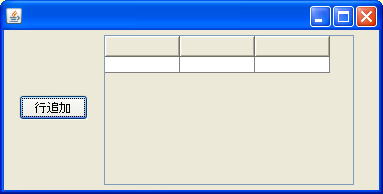 ③セルをダブルクリックして値を入力し、Enterキーを押さないで☒でフレームを閉じる。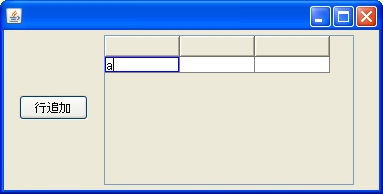 ④再度、[実行]または[実行(設定可)]ボタンをクリックする。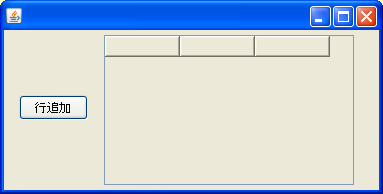 ⑤[行追加]ボタンをクリックすると、③で入力した値が入っている。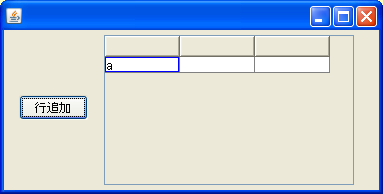 